Serie: Conociendo a Jesús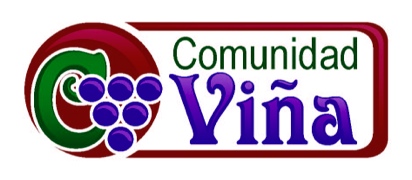 10 de mayo del 2015 – Jimmy ReyesJesús – La Intersección de la Justicia y la Misericordia Vivimos en un mundo donde suceden dos cosas.  Somos atraídos a las reglas porque pueden contener algunas tendencias destructivas en la sociedad, y la vez podemos desear deshacernos de las reglas porque no nos gusta el juicio que traen porque pueden a veces sentirse injustas.  Podemos creer que lo que algunas persona hacen esta mal y necesita juicio, pero a la vez no nos gusta ser juzgados por los demás.  Al continuar en la serie titulada: Conociendo a Jesús, somos recordados que Jesús puede transcender las reglas humanas y religiosas porque él mira la necesidad espiritual que reside en las vidas humanas.Veamos el texto de hoy… Juan 8:1-11 (NVI)
Pero Jesús se fue al monte de los Olivos. 2 Al amanecer se presentó de nuevo en el templo. Toda la gente se le acercó, y él se sentó a enseñarles. 3 Los maestros de la ley y los fariseos llevaron entonces a una mujer sorprendida en adulterio, y poniéndola en medio del grupo 4 le dijeron a Jesús: —Maestro, a esta mujer se le ha sorprendido en el acto mismo de adulterio. 5 En la ley Moisés nos ordenó apedrear a tales mujeres. ¿Tú qué dices? 6 Con esta pregunta le estaban tendiendo una trampa, para tener de qué acusarlo. Pero Jesús se inclinó y con el dedo comenzó a escribir en el suelo. 7 Y como ellos lo acosaban a preguntas, Jesús se incorporó y les dijo: —Aquel de ustedes que esté libre de pecado, que tire la primera piedra. 8 E inclinándose de nuevo, siguió escribiendo en el suelo. 9 Al oír esto, se fueron retirando uno tras otro, comenzando por los más viejos, hasta dejar a Jesús solo con la mujer, que aún seguía allí. 10 Entonces él se incorporó y le preguntó: —Mujer, ¿dónde están? ¿Ya nadie te condena? 11 —Nadie, Señor. —Tampoco yo te condeno. Ahora vete, y no vuelvas a pecar.Yo creo que este momento no solo definió la vida y ministerio de Jesús… sino nos ha definido a nosotros también.  Es un encuentro donde podemos ver que nosotros tenemos más que un papel en la historia… Hemos temido las piedras que se han levantado en contra de nosotros… y si somos honestos… también hemos levantado algunas en contra de otros también… Tal vez nunca literalmente le hemos tirado piedras a alguien, pero en nuestra cultura hemos sido buenos para tirar piedras verbales… hablando de otros y aun muchas veces podemos ser ligeros para juzgar como estos lideres religiosos juzgaron a esta mujer…En el centro del encuentro hay un poder que esta trabajando en todos los que están involucrados… es la vergüenza…  Empieza con las palabras: una mujer sorprendida en adulterio…  Estas palabras son suficientes para ponernos colorados en las mejillas… Esta mujer fue hallada en el mismo acto privado de pasión e hicieron un espectáculo publico de ella… Imagínate esto, la gente viendo desde las ventanas de sus hogares el escándalo… por las calles llevaban a la mujer medio desnuda tratando de tapar su cuerpo… pero nada podía tapar su vergüenza…Todos experimentamos vergüenza en nuestras vidas… Hay tantas ocasiones cuando hemos fracasado al no vivir en maneras aceptables… allí quedamos aislados esperando que nada sea expuesto… Algunas veces nuestra vergüenza es privada… sabemos que alguien nos usó en maneras impuras o nosotros hemos sido impuros con las cosas que hemos estado viendo o pensando… Aun en el Día de las Madres algunas pueden sentirse como que fracasaron en su papel de madre… o algunos hijos pueden sentirse que le fallaron a sus madres.  Otras madres pueden temer los fracasos de sus hijos y están pensando si podrán cambiar sus hijos.  Algunas veces nuestra vergüenza es publica… Hay un embarazo que nadie esperaba o un divorcio que surgió sin que uno lo haya imaginado…  La vergüenza puede ser privada o publica pero siempre es lastimosa…  Desde el Jardín del Edén todo ser humano se ha tratado de encubrir… y esconderse así como Adán y Eva lo hicieron después de pecar…  y ahí ante esta condición humana es donde Jesús se levanta en una manera profunda y poderosa…  Las Escrituras también han dicho que el Mesías es la perfecta combinación de Compasión y Justicia. Mateo 12:18-20 (TEV) 
«Éste es mi siervo, a quien he escogido, mi amado, en quien estoy muy complacido; sobre él pondré mi Espíritu, y proclamará justicia a las naciones. 19 No disputará ni gritará; nadie oirá su voz en las calles. 20 No acabará de romper la caña quebrada ni apagará la mecha que apenas arde, hasta que haga triunfar la justicia.Aquí vemos que estas dos características no pelean en él, sino se unen en él.  Jesús viene con todo el poder y la autoridad del Creador, a la vez con el amor y la compasión que Dios ofrece.  El viene ante nuestra vergüenza y trae su gracia y perdón.Entonces entendamos en este día que… 1. Jesús trae el poder de Dios para pararse conmigo aun en mi vergüenza.Si has jugado ajedrez te das cuenta que el juego tiene diferentes personajes con diferentes funciones… algunas piezas como las torres y caballos son más poderosas… ¿Cuál es la pieza con más valor?… ¿y muy útil para proteger al rey?… ¡la reina!  Ella puede moverse en cualquier dirección… Cuando uno juega sacrifica cualquier pieza pero no la reina… aun ¿cómo se llaman las piezas que están al frente? los peones… no tienen mucho valor… aun la manera que se pueden mover es limitada… solo pueden moverse un espacio a la vez… en un sentido se usan estos peones como trampas para que caigan las piezas con más valor…Miren el versículo 6 de este pasaje… “con esta pregunta le estaban tendiendo una trampa” Los lideres religiosos estaban usando todo este proceso para atrapar a Jesús… Si Jesús no hubiera seguido la ley religiosa podían decir que no era perfecto, por lo tanto no era el Mesías… Si hubiera seguido con el plan de ellos de apedrear a la mujer… hubiera quebrado una ley Romana… Solo los Romanos podían ejecutar una pena de muerte… Jesús estaba entre la espada y la pared…  Los lideres estaban aparentando ser defensores de la ley pero en realidad estaban queriendo atrapar a Jesús… De acuerdo a la ley uno podía ser apedreado pero solamente si dos personas habían visto el acto… y que pasó con el hombre… como dicen por allí… se necesitan dos para bailar el tango…  ¿Dónde  estaba el hombre?Es obvio que esta mujer no era importante para los lideres religiosos… La estaban usando… Su propósito era destruir a Jesús y para hacerlo iban a destruir a esta mujer… Para ellos esta mujer era un peón en el juego de ajedrez… No era necesaria, era dispensable… Lo que esta mujer hizo era vergonzoso, pero lo que los fariseos hicieron era malvado y despreciable… Ella era un peón para estos hombres, pero para Jesús ella era una Reina… y él la iba a defender y aun sacrificar su imagen para protegerla…  Jesús no vio una mujer adultera o una prostituta… él vio una hija, creada a imagen y semejanza a Dios…Quiero decirte que no importa lo que hayas hecho… tu eres muy valioso para Jesús… Eres muy importante para El… ¿Sabes cuanto te ama?… El sacrificó su vida al morir en la cruz por ti aun sabiendo todos tus fracasos, pecados y fallas…Pero Jesús también quiere que veamos su amor y sacrificio a través de los ojos de justicia…2. Jesús atraviesa la ilusión de inocencia moral que me aísla de los demás. Los lideres religiosos crearon una separación entre lo bueno y lo malo… entre los pecadores y los justos… el problema es que es una ilusión… En un sentido ellos estaban proyectando su propia vergüenza y culpa sobre esta mujer… No estaban ellos preocupados por ella, ni la confrontaron con amor… Nosotros podemos caer en este error de querer castigar todo pecado en publico para probar que nosotros somos buenos y espirituales… pero muéstrame a alguien que siempre esta juzgando a otros y te enseñaré a alguien que no ha encontrado la gracia de Dios para su propia vida…Por supuesto el adulterio es algo que quiebra el corazón de Dios porque destruye vidas y rompe los votos del matrimonio… pero todos somos adúlteros… todos hemos sido infieles al amante de nuestras almas… Todos hemos prostituido nuestra dignidad por cosas placenteras y pasajeras…Romanos 3:23 (NVI)pues todos han pecado y están privados de la gloria de DiosTodos no significa yo y no tu… sino todos significa que TODOS hemos pecado… hemos quedado cortos… Jesús cruzó la ilusión de inocencia moral al declarar: “Aquel de ustedes que este libre de pecado…”  No sabemos lo que Jesús escribió en la tierra pero muy bien podría haber proclamado en voz alta todos los pecados de los que estaban ahí… pero con amor los invitó a que en sus corazones meditaran si estaban calificados para ser jueces… Jesús ha derrumbado esta pared que ha dividido a los “buenos” y a los “malos”…  Nos dijo… todos están en el mismo lugar… Nadie es mejor que otro… y los jóvenes vieron a los más viejos y los viejos vieron sus corazones… y fueron los primeros de dejar sus piedras… Se fueron uno por uno empezando con los más viejos… La verdad es que los años tienen una manera de hacernos recapacitar… Si somos honestos y humildes podemos ver que todo lo que hemos hecho en la vida no ha sido muy bien que digamos… Pero hay buenas noticias… Podemos encontrar perdón…3. Jesús es el único que se para entre la muerte y mi vida.El dijo:“…tire la primera piedra”…  La mujer estaba a punto de perder su vida… En estos tiempos los testigos eran los primeros en tirar la piedra… No era un piedra pequeña sino la primera piedra era grande y de un lugar alto dejaban caer la primera piedra para aplastar el cuerpo humano… si sobrevivía la persona las otras personas podían tirar sus piedras hasta que muriera la persona… La misma comunidad era la que iba a matar esta a mujer y nadie estaba al lado de ella… la ley estaba en contra de ella… la multitud también… A ¿quién podía ir esta mujer?  Solo había una persona… Jesús… y él se levantó y se puso enfrente de su vida para protegerla de la muerte…La Biblia nos dice en Romanos 6:23 (NVI)Porque la paga del pecado es muerte, mientras que la dádiva de Dios es vida eterna en Cristo Jesús, nuestro Señor.Lo que todos merecemos es la muerte… así como esta mujer merecía la muerte… Sabes que tu y yo merecemos la muerte…Tus padres no se pueden parar entre tu vida y la muerte…Tu cónyuge no se puede…El dinero no se puede…Tus obras no se pueden…Lo único que se para entre tu vida y la muerte eterna es Jesús…  Jesús nunca dijo que estaba bien pecar… la justicia es real…  por eso él pagó por nuestros pecados en la cruz…1 Pedro 2:24 (NVI)Él mismo, en su cuerpo, llevó al madero nuestros pecados, para que muramos al pecado y vivamos para la justicia. Por sus heridas ustedes han sido sanados.En menos de un año después del encuentro con esta mujer, Jesús fue crucificado… Uno de los pecados porque él tuvo que morir fue…  el acto de adulterio de esta mujer… La única razón porque Jesús nos puede ofrecer perdón a todos nosotros es porque él ha pagado la deuda…Similarmente…4. Jesús tiene la única autoridad que ultimadamente me puede condenar.Jesús preguntó: “¿ya nadie te condena?”  Como ya vimos… Jesús dejó que la persona sin pecado tirara la primera piedra… porque solo los que están sin pecado están calificados para juzgar a alguien en términos espirituales… todos los que la condenaron se fueron… el único que se quedó fue él que tenia la autoridad para condenarla… Jesús es el único que vivió sin pecado…Hebreos 4:15 (NVI)Porque no tenemos un sumo sacerdote incapaz de compadecerse de nuestras debilidades, sino uno que ha sido tentado en todo de la misma manera que nosotros, aunque sin pecado.
¿Qué hizo Jesús por esta mujer?… y ¿qué hace Jesús por nosotros?  El silencia la vergüenza y la acusación del enemigo de nuestras almas… se levanta por nosotros y toma la condenación sobre él y a la misma vez nos declara como personas justas y libres…Tu tienes que decidir si vas a ser juzgado por las personas que te condenan… vas a ser definido por las personas que no están de acuerdo con tu vida… o vas a reconocer la única voz que tiene toda autoridad para definir quien realmente eres tu…Entonces escucha… 5. Jesús trae libertad, no solo de las consecuencias de mi pecado, sino también del poder del pecado sobre mi vida. Después de todo, Jesús le dijo a la mujer:“…no vuelvas a pecar”.  Jesús no le ofreció a esta mujer una gracia barata… no le dijo sigue pecando… la amó tanto que no la quiso dejar en el mismo lugar… él le dijo… no vuelvas a pecar.  Jesús le dijo ya no sigas haciendo las mismas cosas… En otras palabras ya no dejes que el pecado sea un habito en tu vida y te controle…El la invitó para que caminara en la luz del perdón y la libertad… Cuando Jesús se acerca a nosotros con gracia y amor también nos da dirección para que podamos crecer… no somos llamados a estar sin pecado antes de ser perdonados… sino después de ser perdonados somos llamados a vivir nuestras vidas en agradecimiento y amor ante Dios…En la historia no vemos ninguna respuesta de la mujer… tal vez porque es nuestra historia también… Jesús sigue esperando nuestra respuesta…Los lideres religiosos estuvieron correctos en dos cosas… la paga del pecado es muerte… o pagaremos por nuestros pecados con muerte eterna o podemos aceptar la muerte de Jesús como la paga de nuestra deuda… y la segunda cosa… si alguien esta atrapado por el pecado… lo único que puedes hacer es llevarlos ante Jesús…Entonces ¿cómo podemos responder en este día?Primero, si estas aquí y ya aceptaste a Jesús como tu Salvador… recuerda todo lo que él te ha perdonado… Cuando nos olvidamos podemos regresar al pecado y perder nuestro amor por El. Segundo, dejemos que el corazón de Jesús sea el ejemplo del perdón que tenemos que brindar a los demás… Habrá algunas piedras que has levantado para condenar y juzgar a otros… Escucha las palabras de Jesús… Solamente el que esta sin pecado esta calificado para hacerlo.Finalmente, Si nunca has recibido el perdón de Jesús él te invita a que lo recibas en este día… El quiere limpiar tu vida de todo pecado y toda culpa…Jesús ha dejado un mensaje para ti… no la escribió en la tierra con su dedo, sino en la cruz… No la escribió con tinta negra sino con tinta roja… su sangre… El mensaje tiene dos palabras… Estas perdonado… 
Oremos...